RYSUNEK NUMER 7KRZESŁO IKEA INGOLF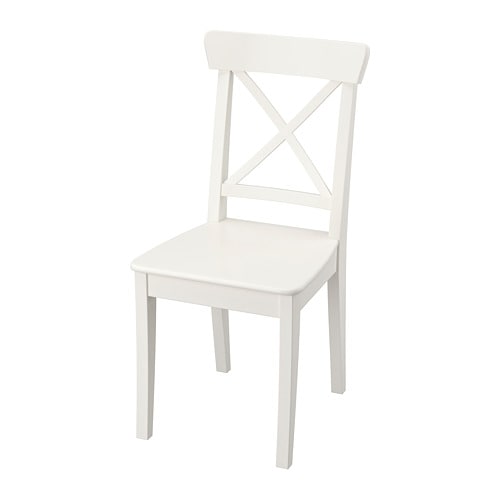 Wymiary:Szerokość: 43 cmGłębokość: 52 cmWysokość: 91 cmSzerokość siedziska: 41 cmGłębokość siedziska: 38 cmWysokość siedziska: 44 cm